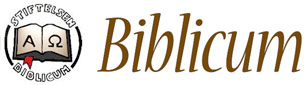 JESAJAKURSSyfteBli väl förtrogen med profeten Jesaja och hans bokrulle Bokens historiska kontextProfetens uppdrag och budskapBokens komposition och speciella känneteckenDe messianska profetiorna i sitt sammanhangBibelkritikens olyckliga sönderdelning av bokenExeges av utvalda avsnittKursbokJesajas bokrulle. Kommentar till Jesajaboken av Seth Erlandsson (XP Media och Biblicums förlag, 2014).Tid, plats och kursledare31 oktober – 4 november på Biblicum i Ljungby. Start: måndag den 31/10 kl 10.Kursledare: Docent Seth Erlandsson. Lektioner hålls varje dag 10–12 och 14–16.KursplanMåndagÖverblick över Jesajabokens innehåll. Jesajas tid och uppdrag. Förkunnelsens historiska bakgrund. JB (= Jesajas bokrulle) 5-10, 13-16, 22-24, 128-131, 150-153.Bokrullens komposition och speciella kännetecken. JB 23-30, 60, 62, 81-82, 84, 97-98, 122, 146-150.TisdagBokrullens förord, kap 1, och Jesajas kallelse, kap 6. JB 32-34, 44-45.Exeges av kap 7 och 9:1-7. JB 45-51, 53-55.Kap 24 kursivt, JB 84-87. OnsdagKap 27:2-5, 33:17-24. JB 93-94, 118-120.Kap 35. JB 124-126.Bakgrunden till kap 40-66, Jesajabokens historiska centrum och 40:1-11. JB 127-144 kursivt, 146-148, 156-162.TorsdagKap 41-42:1-9. JB 164-176. Kap 45:18-25 kursivt, JB 192-194.Kap 49:1-50:9. JB 212-223.Fredag”Herrens ankomst till Sion för frälsningens genomförande (kap 52-54)” med 52:13-53:12 som centrum. JB 231-253.Kursavslutning: ”Ta emot den vunna syndaförlåtelsen och sanna befrielsen (kap 55-57)”, JB 254ff.DeltagandeAlla är välkomna att delta i kursen, också de som inte kan läsa Jesajabokens grundtext. Anmälan till seth.erlandsson@biblicum.se senast 10 okt.ÖvernattningKontakta gärna Anna Karlsson (annaskuriosa@gmail.com) om du behöver hjälp med att finna övernattningsrum.Tips:Södra Ljunga Vandrarhemwww.sodraljunga.se/vandrarhem.html ArrangörStiftelsen Biblicumwww.biblicum.se